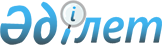 Об утверждении Правил применения кодов секторов экономики и назначения платежей и представления сведений по платежам в соответствии с ними
					
			Утративший силу
			
			
		
					Постановление Правления Национального Банка Республики Казахстан от 15 ноября 1999 года № 388. Зарегистрировано в Министерстве юстиции Республики Казахстан 27 декабря 1999 года № 1011. Утратило силу постановлением Правления Национального Банка Республики Казахстан от 31 августа 2016 года № 203      Сноска. Утратило силу постановлением Правления Национального Банка РК от 31.08.2016 № 203 (вводится в действие с 01.01.2017).      Сноска. Заголовок в редакции постановления Правления Национального Банка РК от 24.08.2012 № 267 (вводится в действие по истечении десяти календарных дней после его первого официального опубликования).      В целях реализации Стратегического плана развития банковской системы Республики Казахстан на 1998-2000 годы Правление Национального Банка Республики Казахстан постановляет:

      1. Утвердить прилагаемые Правила применения кодов секторов экономики и назначения платежей и представления сведений по платежам в соответствии с ними.

      Сноска. Пункт 1 в редакции постановления Правления Национального Банка РК от 24.08.2012 № 267 (вводится в действие по истечении десяти календарных дней после его первого официального опубликования).

      2. Управлению платежных систем (Мусаев Р.Н.): 

      1) совместно с Юридическим департаментом (Шарипов С.Б.) принять меры к государственной регистрации в Министерстве юстиции Республики Казахстан настоящего постановления; 

      2) в десятидневный срок со дня государственной регистрации в Министерстве юстиции Республики Казахстан довести настоящее постановление до сведения филиалов Национального Банка Республики Казахстан, обязав их довести данное постановление до сведения банков второго уровня. 

      Сноска. В пункт 2 внесены изменения постановлением Правления Национального Банка РК от 12 августа 2006 года N 81 (порядок введения в действие см. п.2 ). 

      3. Департаменту информационных технологий (Поликарпов О.Ю.): 

      1) совместно с Республиканским государственным предприятием на праве хозяйственного ведения "Казахстанский центр межбанковских расчетов Национального Банка Республики Казахстан" (Абдулкаримов С.Х.) обеспечить разработку соответствующего программного обеспечения и ввести его в промышленную эксплуатацию с 1 июля 2000 года; 

      2) совместно с Управлением планирования и контроля бюджета (Галиева Д.Т.) предусмотреть в смете расходов Национального Банка Республики Казахстан на 2000 год средства на разработку соответствующего программного обеспечения. 

      Сноска. Пункт 3 с изменениями, внесенными постановлением Правления Национального банка РК от 16.05.2000 N 195.

      4. Контроль за исполнением настоящего постановления возложить на заместителя Председателя Национального Банка Республики Казахстан Абдулину Н.К.     Председатель 

     Национального БанкаУтверждено          

постановлением Правления   

Национального Банка    

Республики Казахстан    

от 15 ноября 1999 года N 388  

Правила

применения кодов секторов экономики и назначения платежей и

представления сведений по платежам в соответствии с ними      Сноска. Заголовок в редакции постановления Правления Национального Банка РК от 24.08.2012 № 267 (вводится в действие по истечении десяти календарных дней после его первого официального опубликования). 

1. Общие положения      Сноска. Глава 1 в редакции постановления Правления Национального Банка РК от 24.08.2012 № 267 (вводится в действие по истечении десяти календарных дней после его первого официального опубликования).

      1. Правила применения кодов секторов экономики и назначения платежей и представления сведений по платежам в соответствии с ними (далее - Правила) разработаны в соответствии с законами Республики Казахстан от 30 марта 1995 года «О Национальном Банке Республики Казахстан», от 29 июня 1998 года «О платежах и переводах денег» и устанавливают систему кодирования платежей и порядок проставления кодов секторов экономики и назначения платежей в используемых на территории Республики Казахстан платежных документах и других документах, в которых обязательность проставления кодов отправителя денег и бенефициара, кодов назначения платежей предусмотрена нормативными правовыми актами Национального Банка Республики Казахстан (далее - платежные документы), и порядок, форму и сроки представления в Национальный Банк Республики Казахстан (далее - Национальный Банк) сведений по платежам в соответствии с кодами секторов экономики и назначения платежей (далее – Сведения).



      2. Кодирование платежей используется для обеспечения прозрачности платежей, формирования системы показателей на основании представленных сведений по платежам и для анализа потоков денег в Республике Казахстан.



      3. Используемые в Правилах понятия означают следующее:

      1) код валюты и драгоценных металлов - условное, сокращенное обозначение национальной валюты Республики Казахстан и валют иностранных государств, а также драгоценных металлов (далее - код валюты);

      2) платежная система - совокупность процедур, технологий, инфраструктуры, правил и стандартов, обеспечивающих проведение платежей и переводов денег между участниками платежной системы;

      3) код назначения платежа - условное, сокращенное цифровое обозначение назначения платежа;

      4) электронная система платежей - система расчетов, заключения сделок, перевода денег и передачи информации в установленном электронном формате с помощью электронных средств связи;

      5) международные платежи - взаимные платежи и расчеты между странами, финансовыми институтами, организациями и гражданами, находящимися на территории разных стран.



      4. Порядок проставления кодов секторов экономики и назначения платежей применяется как в электронной системе платежей, так и для операций банка по прямым корреспондентским счетам, включая внутрибанковские и международные платежи. 

2. Кодирование платежей      Сноска. Заголовок главы 2 в редакции постановления Правления Национального Банка РК от 24.08.2012 № 267 (вводится в действие по истечении десяти календарных дней после его первого официального опубликования).

      5. Кодирование платежей осуществляется с помощью системы цифровых и буквенных символов. Данная система формируется из дополнительных реквизитов платежного документа и кода назначения платежа. Система кодировки платежей выглядит следующим образом:

      I  II  III  IV  V  VI  VII  VIII  IX  Х,

      где:

      I - признак резидентства отправителя денег,

      II - сектор экономики отправителя денег,

      III - признак резидентства бенефициара,

      IV - сектор экономики бенефициара,

      V  VI  VII - код валюты и драгоценных металлов,

      VIII - вид операции,

      IX - характер платежа,

      X - детализация платежа

      Исключением является раздел 0 "Пенсионные платежи и пособия", содержащий также коды назначения платежей, не имеющие наименования характера платежа.

      Сноска. Пункт 5 с изменениями, внесенными постановлениями Правления Национального банка РК от 30.10.2000 № 405; от 24.08.2012 № 267 (вводится в действие по истечении десяти календарных дней после его первого официального опубликования).

      6. Символы I и II формируются в платежных документах в поле КОд - код отправителя денег.  

      7. Символы III и IV формируются в платежных документах в поле КБе - код бенефициара.   

      8. Код валюты и драгоценных металлов (символы V VI VII) обозначается в соответствии с государственным классификатором Республики Казахстан - ГК РК 07 ИСО 4217 - 2001 "Коды для обозначения валют и фондов".

      Сноска. Пункт 8 - с изменениями, внесенными постановлением Правления Нацбанка РК от 30 октября 2000 года N 405; постановлением Правления Национального Банка РК от 16 февраля 2002 года N 49.  

      9. Символы VIII IX X формируют код назначения платежа.

      Сноска. Пункт 9 - с изменениями, внесенными постановлением Правления Нацбанка РК от 30 октября 2000 года N 405.  

      10. Признак резидентства определяется в соответствии с валютным  законодательством Республики Казахстан и проставляется в следующем порядке:

      "1" - резидент

      "2" - нерезидент  

      11. Сектор экономики указывается в соответствии с кодом сектора экономики, согласно приложению 1 к Правилам.

      Сноска. Пункт 11 в редакции постановления Правления Национального Банка РК от 31.12.2015 № 260 (вводится в действие по истечении десяти календарных дней после дня его первого официального опубликования).



      12. Код назначения платежа указывается в соответствии с Детализированной таблицей кодов назначения платежей, указанных в приложением 2 к Правилам.

      Сноска. Пункт 12 в редакции постановления Правления Национального Банка РК от 31.12.2015 № 260 (вводится в действие по истечении десяти календарных дней после дня его первого официального опубликования). 

3. Порядок заполнения платежных документов      Сноска. Заголовок главы 3 в редакции постановления Правления Национального Банка РК от 24.08.2012 № 267 (вводится в действие по истечении десяти календарных дней после его первого официального опубликования).

      13. В платежных документах, сформированных в электронном формате и на бумажном носителе, проставляются признак резидентства, коды секторов экономики отправителя денег/бенефициара, код назначения платежа, код валюты в специально отведенных полях.

      Сноска. Пункт 13 в редакции постановления Правления Национального Банка РК от 24.08.2012 № 267 (вводится в действие по истечении десяти календарных дней после его первого официального опубликования).



      14. В графе «Назначение платежа» платежного документа отправитель денег указывает содержание конкретной операции с указанием обязательства, исполнение которого производится, а также реквизитов документов, на основании которых осуществляется перевод денег и/или платеж (в том числе, номер, дата, фамилия и инициалы).

      При совершении операции с ценными бумагами также указывается валюта, в которой выпущены ценные бумаги, если она отличается от валюты платежа.

      Сноска. Пункт 14 в редакции постановления Правления Национального Банка РК от 24.08.2012 № 267 (вводится в действие по истечении десяти календарных дней после его первого официального опубликования).



      15. (Пункт исключен - постановлением Правления Национального Банка Республики Казахстан от 12 февраля 2004 года N 18 ).  

      16. Банк отправителя денег отказывает в акцепте платежного документа в случае ошибочного проставления в платежном документе кода отправителя денег.

      Банк и/или организация, осуществляющая отдельные виды банковских операций, при приеме указания от инициатора платежа отказывает в акцепте платежного документа в случае несоответствия цифрового обозначения назначения платежа его текстовой части.

      Сноска. Пункт 16 в редакции постановления Правления Национального Банка РК от 24.08.2012 № 267 (вводится в действие по истечении десяти календарных дней после его первого официального опубликования).



      17. Исключен постановлением Правления Национального Банка РК от 24.08.2012 № 267 (вводится в действие по истечении десяти календарных дней после его первого официального опубликования).



      18. Проставление более одного кода назначения платежей в платежных документах не допускается.

      При осуществлении операции, имеющей несколько назначений платежа, в платежном документе проставляется код назначения базового платежа.

      Сноска. Пункт 18 - с дополнениями, внесенными постановлением Правления Нацбанка РК от 30 октября 2000 года N 405.  

      18-1. Не допускается проставление кода назначения платежа, являющегося заголовком вида операции или характера платежа, если есть его дальнейшая детализация.

      Сноска. Правила дополнены новым пунктом 18-1 - постановлением Правления Нацбанка РК от 30 октября 2000 года N 405.

      18-2. Сведения представляются в Национальный Банк Республиканским государственным предприятием на праве хозяйственного ведения «Казахстанский центр межбанковских расчетов Национального Банка Республики Казахстан» (далее – Центр), банками второго уровня и акционерным обществом «Банк Развития Казахстана» (далее – банки), акционерным обществом «Казпочта», юридическим лицом, ранее являвшимся дочерним банком, осуществляющим без лицензии Национального Банка переводные операции, связанные с осуществлением родительским банком платежей и переводов денег, в том числе с использованием корреспондентского счета дочернего банка, по банковским счетам депозиторов, переданным родительскому банку, в соответствии с Законом Республики Казахстан от 31 августа 1995 года «О банках и банковской деятельности в Республике Казахстан» (далее – юридическое лицо, ранее являвшееся дочерним банком) и формируются Национальным Банком в соответствии с формой, предназначенной для сбора административных данных, установленной приложением 3 к Правилам.

      Банк бенефициара проверяет правильность проставления в Сведениях кода бенефициара и кода назначения платежа по входящим из-за рубежа платежам.

      Для подтверждения достоверности Сведений банки, акционерное общество «Казпочта» и юридическое лицо, ранее являвшееся дочерним банком, представляют в Национальный Банк по его запросу информацию по проводимым платежам, в том числе копии платежных документов.

      Сноска. Правила дополнены пунктом 18-2 в соответствии с постановлением Правления Национального Банка РК от 16.02.2002 N 49; в редакции постановления Правления Национального Банка РК от 08.05.2015 № 72 (вводится в действие по истечении десяти календарных дней после дня его первого официального опубликования); с изменением, внесенным постановлением Правления Национального Банка РК от 31.12.2015 № 260 (вводится в действие по истечении десяти календарных дней после дня его первого официального опубликования).

      19. Сведения представляются в Национальный Банк в электронном виде согласно формату сообщения, установленному Центром.

      Сноска. Правила дополнены пунктом 19 в соответствии с постановлением Правления Национального Банка РК от 27.09.2010 № 78 (вводится в действие с 01.04.2011).



      20. Сведения представляются ежемесячно:

      1) Центром – не позднее седьмого (включительно) числа месяца, следующего за отчетным месяцем;

      2) банками, акционерным обществом «Казпочта», юридическим лицом, ранее являвшимся дочерним банком, и формируются Национальным Банком – не позднее десятого (включительно) числа месяца, следующего за отчетным месяцем, за исключением случая, предусмотренного подпунктом 3) настоящего пункта;

      3) родительским банком и дочерним банком, в отношении которого проведена реструктуризация в соответствии с Законом Республики Казахстан от 31 августа 1995 года «О банках и банковской деятельности в Республике Казахстан» (далее – Закон о банках), присоединяемым банком, а также банком, к которому осуществляется присоединение в соответствии с Законом о банках – не позднее двадцать первого (включительно) числа месяца, следующего за отчетным месяцем.

      Если срок представления Сведений приходится на нерабочий день, датой представления Сведений считается следующий за ним рабочий день.

      Сноска. Правила дополнены пунктом 20 в соответствии с постановлением Правления Национального Банка РК от 27.09.2010 № 78 (вводится в действие с 01.04.2011); в редакции постановления Правления Национального Банка РК от 31.12.2015 № 260 (вводится в действие по истечении десяти календарных дней после дня его первого официального опубликования).



      21. Организации, указанные в пункте 20 Правил:

      1) при отсутствии за отчетный месяц платежей и переводов денег, подлежащих отражению в Сведениях, в письменном виде уведомляют об этом Национальный Банк не позднее десятого (включительно) числа месяца, следующего за отчетным месяцем;

      2) при обнаружении ошибок в ранее представленных Сведениях исправляют ошибки и представляют в Национальный Банк достоверные Сведения в течение пяти рабочих дней после истечения сроков, установленных пунктом 20 Правил для представления Сведений.

      Сноска. Правила дополнены пунктом 21 в соответствии с постановлением Правления Национального Банка РК от 31.12.2015 № 260 (вводится в действие по истечении десяти календарных дней после дня его первого официального опубликования).     Председатель 

     Национального Банка   

Приложение 1

к Правилам применения кодов

секторов экономики и назначения платежей

и представления сведений по платежам

в соответствии с ними      Сноска. Приложение 1 в редакции постановления Правления Национального банка РК от 30.10.2000 N 405; с изменениями, внесенными постановлениями Правления Национального Банка РК от 12.02.2004 N 18; от 12.08.2006 N 81 (порядок введения в действие см. п.2); от 27.09.2010 № 78 (вводится в действие с 01.04.2011); от 24.08.2012 № 267 (вводится в действие по истечении десяти календарных дней после его первого официального опубликования); от 25.02.2015 № 28 (вводится в действие по истечении десяти календарных дней после дня его первого официального опубликования).                    Коды секторов экономики      1           Центральное Правительство 

   2           Региональные и местные органы управления 

   3           Центральные (национальные) банки 

   4           Другие депозитные организации 

   5           Другие финансовые организации 

   6           Государственные нефинансовые организации 

   7           Негосударственные нефинансовые организации 

   8           Некоммерческие организации, обслуживающие домашние 

               хозяйства 

   9           Домашние хозяйства       Примечание       Распределение экономической деятельности по секторам производится путем выделения институциональных единиц, которые представляют собой элементарные единицы производственной сферы или сферы потребления и отличаются тем, что самостоятельно принимают экономические решения (по вопросам производства и потребления) и ведут необходимый набор финансовых счетов. Каждая отдельная институциональная единица относится целиком к одному сектору экономики согласно своему основному виду деятельности. Принципы классификации исходят из того, что экономика состоит из выделяемых институциональных единиц, которые группируются по секторам в соответствии с основным видом осуществляемой ими деятельности.

      Сектором является базовое подразделение экономики, куда объединяются институциональные единицы, занимающиеся одним и тем же основным видом деятельности. Каждый сектор считается аналитически значимой частью экономики и имеет экономические характеристики, отличающиеся от других секторов. 

      Институциональная единица представляет собой экономическую единицу, которая владеет активами, принимает на себя обязательства и занимается хозяйственной деятельностью и операциями с другими экономическими секторами.

      В Правилах используются следующие сектора экономики: органы государственного управления; финансовые организации; нефинансовые организации; некоммерческие организации, обслуживающие домашние хозяйства; домашние хозяйства.            Органы государственного управления      "1"    Центральное Правительство; 

     "2"    Региональные и местные органы управления;             Финансовые организации      "3"    Центральные (национальные) банки; 

     "4"    Другие депозитные организации; 

     "5"    Другие финансовые организации;            Нефинансовые организации      "6"    Государственные нефинансовые организации; 

     "7"    Негосударственные нефинансовые организации;            Некоммерческие организации, обслуживающие 

           домашние хозяйства        "8"    Некоммерческие организации, обслуживающие домашние 

            хозяйства;              Домашние хозяйства      "9"    Домашние хозяйства.          Сектор "Органы государственного управления" - институциональные единицы, обладающие законодательной, судебной или исполнительной властью, которая распространяется на другие институциональные единицы, расположенные на территории страны. Основными функциями органов государственного управления являются: ответственность за обеспечение товарами и услугами общества в целом и отдельных домашних хозяйств: мобилизация необходимых для этого финансовых средств путем налогообложения или за счет других доходов; перераспределение доходов и богатства посредством трансфертов и осуществление нерыночного производства. Данный сектор включает в себя центральное правительство (код "1"), региональные и местные органы управления (код "2"). 

      Код "1" означает министерства, ведомства и агентства, финансируемые из средств республиканского бюджета, научно-исследовательские институты, институциональные единицы - агенты Правительства Республики Казахстан, фонды, контролируемые органами государственного управления и финансируемые из средств республиканского бюджета, а также другие организации, находящиеся под контролем государства, выполняющие функции, свойственные государственным органам и не занимающиеся рыночным производством. 

      Код "2" означает институциональные единицы, осуществляющие функции управления на уровне области, города и района и организации, финансируемые из средств региональных (местных) бюджетов. 

      Сектор "Финансовые организации" - институциональные единицы, основной функцией которых является финансовое посредничество или вспомогательная финансовая деятельность, тесно связанная с финансовым посредничеством. Данный сектор включает в себя центральные (национальные) банки (код "3"), другие депозитные организации (код "4") и другие финансовые организации (код "5"). 

      Код «3» означает институциональную единицу, которая осуществляет контроль над ключевыми аспектами финансовой системы и проводит такую деятельность, как эмиссия национальной валюты, управление международными резервами. Международные организации, занимающиеся финансовой деятельностью, учитываются в секторе экономики «Центральные (национальные) банки». Все другие международные организации учитываются в секторе экономики «Центральное Правительство».

      Код "4" означает институциональные единицы, основным видом деятельности которых является финансовое посредничество и обязательства которых имеют форму депозитов или их аналогов (близких заменителей депозитов, которые включаются в национальное определение широких денег). К данной группе относятся банки. 

      Код "5" означает все остальные институциональные единицы данного сектора, которые осуществляют различные посреднические или вспомогательные финансовые услуги, или деятельность которых тесно связана с финансовым посредничеством, но сами они не выполняют функции посредников. К этой группе относятся кредитные товарищества, страховые (перестраховочные) организации, накопительные пенсионные фонды, ломбарды, обменные пункты, ипотечные компании, брокерские и дилерские компании, дочерние организации специального назначения, инвестиционные фонды, иные организации, осуществляющие отдельные виды банковских операций. 

      "Нефинансовый сектор" - институциональные единицы, основным видом деятельности которых является преимущественно производство рыночных товаров и нефинансовых услуг. Данный сектор включает в себя государственные нефинансовые организации (код "6") и негосударственные нефинансовые организации (код "7"). 

      Код "6" означает институциональные единицы, занимающиеся преимущественно рыночным производством и контролируемые органами государственного управления. 

      Код "7" означает институциональные единицы, занимающиеся преимущественно рыночным производством и неконтролируемые органами государственного управления. 

      В данный сектор входят представительства и филиалы негосударственных нефинансовых организаций, которые являются второстепенными (вспомогательные организации), деятельность которых не преследует извлечения дохода от их основной деятельности и является только вспомогательной и строго ограничена предоставлением услуг родительской организации.

      Сектор "Некоммерческие организации, обслуживающие домашние хозяйства" (код "8") - институциональные единицы, производящие товары или услуги, но не приносящие дохода или иных финансовых благ институциональным единицам, контролирующим такие организации - и включает в себя следующие институциональные единицы: 

      1) которые создаются ассоциациями лиц с тем, чтобы обеспечивать товарами или услугами самих членов этих ассоциаций. Такие услуги обычно предоставляются бесплатно или финансируются за счет регулярных членских взносов. К ним относят политические партии, профсоюзы, мечети, церкви (храмы) и религиозные общества, общественные, культурные, развлекательные и спортивные клубы и другие; 

      2) основным видом деятельности которых является оказание благотворительной помощи. К ним относятся благотворительные организации и агентства по оказанию помощи пострадавшим или нуждающимся, которые создаются в благотворительных целях для обслуживания интересов членов общества. Данные некоммерческие организации, обслуживающие домашние хозяйства, занимаются на нерыночной основе предоставлением товаров или услуг нуждающимся в них домашним хозяйствам. Средства таких некоммерческих организаций, обслуживающих домашние хозяйства, образуются за счет пожертвований в денежной или натуральной форме, поступающих от общественности, органов государственного управления и трансфертов от нерезидентов (например, Общественный фонд по поддержке малообеспеченных граждан, Детский фонд "Бобек"). 

      Сектор «Домашние хозяйства» (код «9») означает институциональные единицы, состоящие из физических лиц, а также из небольших групп физических лиц (семьи), проживающих совместно, объединяющих (полностью или частично) свои доходы и имущество и совместно потребляющие определенные виды товаров и услуг (жилье, продукты питания и другое). В эту группу относят физических лиц, занимающихся предпринимательской деятельностью без образования юридического лица.

      При определении секторов экономики нерезидентов Казахстана важно выделить следующие сектора: 

      "1"         Центральное Правительство; 

      "3"         Центральные (национальные) банки; 

      "4"         Другие депозитные организации; 

      "9"         Домашние хозяйства. 

      Другие организации (другие финансовые организации, государственные и негосударственные нефинансовые организации, некоммерческие организации, обслуживающие домашние хозяйства), а также филиалы и представительства указанных организаций, если сектор экономики однозначно невозможно определить по наименованию организации, относят к одному сектору экономики - негосударственные нефинансовые организации, проставляя код сектора «7».

      Международные организации создаются на основе политического соглашения между государствами-членами. Такое соглашение имеет статус международного договора. Цель создания международных организаций состоит в предоставлении нерыночных услуг для коллективного потребления членами этих организаций и/или в осуществлении финансового посредничества либо перераспределения финансовых ресурсов между кредиторами и заемщиками различных стран. За международными организациями закрепляются определенные привилегии и льготы; на такие организации не распространяется законодательство и нормы тех стран, на территории которых они расположены. Таким образом, подобные учреждения не считаются резидентами какой-либо страны, включая ту, на территории которой они расположены или на которую распространяется их деятельность.

Приложение 2               

к Правилам применения кодов       

секторов экономики и назначения     

платежей и представления сведений    

по платежам в соответствии с ними          Сноска. Приложение 2 в редакции постановления Правления Национального Банка РК от 31.12.2015 № 260 (вводится в действие по истечении десяти календарных дней после дня его первого официального опубликования).   Детализированная таблица кодов назначения платежей       Примечание:

      1. Операции с производными финансовыми инструментами кодируются в зависимости от вида базового актива, с которым осуществляется финансовая сделка, с указанием кода назначения платежа (далее – код) соответствующего раздела.

      2. По разделу 1 «Специфические переводы».

      Код 150 «Транзитные переводы по корреспондентским счетам банков» указывается банком-посредником. При получении транзитного платежа банк бенефициара указывает коды секторов экономики и назначения платежей, соответствующие сделкам, для дальнейшего представления Сведений. Необходимые реквизиты данного платежа банком бенефициара указываются на основании договора между клиентами, в соответствии с которым производится оплата за реализованные товары или оказанные услуги.

      Код 181 «Операция по аккредитиву» указывается при перечислении банком-эмитентом суммы денег (покрытия) в обеспечение обязательств по аккредитиву со счета клиента-приказодателя на счет данного банка (за исключением перечисления суммы вознаграждения за исполнение аккредитива), возврате денег при отзыве аккредитива. При осуществлении операций по аккредитивам перечисление денег банком-эмитентом на счет бенефициара кодируется в зависимости от назначения платежа, в том числе:

      1) оплата по аккредитиву банком-эмитентом деньгами на сумму аккредитива, предоставленными в его распоряжение на срок действия аккредитива с условием возможного использования этих денег для выплат по аккредитиву (при покрытых аккредитивах);

      2) оплата по аккредитиву в пользу резидента или нерезидента с текущего счета клиента (при непокрытых аккредитивах);

      3) оплата по аккредитиву из собственных средств банка со счета «Дебиторы по документарным операциям» (в случае отсутствия денег на счете клиента к моменту оплаты при непокрытых аккредитивах);

      4) зачисление денег банком-нерезидентом на корреспондентский счет банка-резидента. 

      Код 182 «Операции по гарантии» указывается банком-эмитентом при перечислении суммы денег (покрытия) в обеспечение обязательств по гарантии со счета клиента-приказодателя на счет данного банка (за исключением перечисления суммы вознаграждения по гарантии), возврате денег при аннулировании гарантии. При наступлении гарантийного случая перечисление банком-гарантом денег клиенту кодируется в зависимости от назначения платежа.

      3. По разделу 3 «Вклады (депозиты)».

      Раздел 3 «Вклады (депозиты)» не включает платежи иным лицам за товары, услуги, специфические переводы, платежи и (или) переводы, отнесенные к другим разделам Детализированной таблицы кодов назначения платежей.

      При наличии у инициатора платежа информации об источниках и целях зачисления на банковский счет и изъятия с банковского счета наличных денег указывается код, соответствующий назначению платежа. Коды 311 «Размещение вкладов до востребования (открытых на основании договора банковского вклада)», 331 «Взнос наличных денег на текущие счета», 321 «Снятие со вклада до востребования (открытых на основании договора банковского вклада)», 341 «Снятие наличных денег с текущих счетов» указываются в случае отсутствия данной информации.

      4. По разделам 5 «Ценные бумаги, векселя и депозитные сертификаты, выпущенные нерезидентами Республики Казахстан и инвестиции в иностранный капитал» и 6 «Ценные бумаги и векселя, выпущенные резидентами Республики Казахстан и участие в уставном капитале резидентов Республики Казахстан» продажа ценных бумаг нерезиденту кодируется участником сделки-резидентом как покупка этих ценных бумаг нерезидентом.

      5. По разделам 7 «Товары и нематериальные активы» и 8 «Услуги».

      В разделах 7 «Товары и нематериальные активы» и 8 «Услуги» виды товаров и услуг изложены с учетом национального классификатора Республики Казахстан ГК РК 04-2008 «Классификатор продукции по видам экономической деятельности (КПВЭД)» и международной методологией РПБ6 (Руководство по платежному балансу и международной инвестиционной позиции, шестое издание) Международного валютного фонда.

      Платежи за товары и нематериальные активы, услуги включают предоплату (авансовые платежи).

      В раздел 7 «Товары и нематериальные активы» не включены платежи за драгоценные металлы, отнесенные к разделу 2 «Операции с иностранной валютой и драгоценными металлами». 

      Код 730 «Покупка непроизведенных нефинансовых активов» указывается при платежах за:

      1) землю и ее недра, в том числе платежи за право постоянного землепользования;

      2) материальные активы, которые используются для производства товаров и услуг, однако, сами не являются результатом производства;

      3) нематериальные активы, приобретенные в собственность (в том числе программное обеспечение, патенты, гудвилл, торговые марки, товарные знаки). Приобретение права пользования нематериальными активами отражается по коду 853 «Плата за использование интеллектуальной собственности».

      При оплате юридическими лицами за приобретенные электрическую энергию, газ и воду (коммунальные услуги) указывается код 710 «Платежи за товары, за исключением недвижимости и товаров с кодами назначения платежа 711, 712 и 713».

      6. По разделу 9 «Платежи в бюджет и выплаты из бюджета».

      Данный раздел включает в себя коды по платежам в государственный бюджет и возврату платежей из государственного бюджета (кроме пенсий и пособий).

      Код 911 указывается при перечислении начисленных (исчисленных) и иных обязательств в бюджет (за исключением пени и штрафов), предусмотренных Бюджетным кодексом Республики Казахстан от 4 декабря 2008 года и Кодексом Республики Казахстан от 10 декабря 2008 года «О налогах и других обязательных платежах в бюджет» (Налоговый кодекс). Исключением являются суммы к уплате: по обязательствам в бюджет по результатам проверок органами государственных доходов; при изменении (продлении) сроков уплаты налогов, по обязательствам в бюджет по результатам камерального контроля.

      Код 912 указывается при уплате начисленных сумм пени по обязательствам в бюджет за нарушение сроков уплаты налогов, других обязательных и иных платежей в бюджет. Исключением являются суммы пени: начисленные по результатам проверок органами государственных доходов; начисленные при изменении (продлении) сроков уплаты налогов; начисленные по результатам камерального контроля.

      Код 913 указывается при уплате сумм штрафов, налагаемых за административные правонарушения, исчисленных в соответствии с Кодексом Республики Казахстан об административных правонарушениях от 5 июля 2014 года (далее – Кодекс об административных правонарушениях). Исключением являются суммы штрафов: налагаемые по результатам проверок органами государственных доходов; наложенные до продления сроков уплаты налогов.

      Код 914 указывается при перечислении сумм налогов, других обязательных и иных платежей в бюджет (за исключением пени и штрафов), предъявленных к уплате на основании уведомления о начисленных суммах по результатам проверок органами государственных доходов.

      Код 915 указывается при уплате сумм пени, начисленных по результатам проверок органами государственных доходов. Исключением являются суммы пени: начисленные по обязательствам в бюджет, начисленные при изменении (продлении) сроков уплаты налогов, начисленные по результатам камерального контроля.

      Код 916 указывается при уплате сумм штрафов, налагаемых по результатам проверок органами государственных доходов. Исключением являются суммы штрафов: налагаемые за нарушение законодательства Республики Казахстан (кроме налагаемых по результатам проверок органами государственных доходов); наложенные до продления сроков уплаты налогов.

      Код 917 указывается при уплате в бюджет сумм налогов с измененным (продленным) сроком уплаты.

      Код 918 указывается при уплате сумм пени, начисленных при изменении (продлении) сроков уплаты налогов. Исключением являются суммы пени: начисленные по обязательствам в бюджет за нарушение сроков уплаты налогов; начисленные по результатам проверок органами государственных доходов; начисленные по результатам камерального контроля.

      Код 919 указывается при уплате сумм штрафов, наложенных до продления сроков уплаты налогов. Исключением являются суммы штрафов: налагаемые за административные правонарушения в области налогообложения, исчисленные в соответствии с Кодексом об административных правонарушениях, налагаемые по результатам проверок органами государственных доходов.

      Код 921 указывается при перечислении сумм налогов, других обязательных и иных платежей в бюджет (за исключением пени), предъявленных к уплате на основании уведомления об устранении нарушений, выявленных по результатам камерального контроля.

      Код 922 указывается при уплате сумм пени, начисленных по результатам камерального контроля. Исключением являются суммы пени: начисленные по обязательствам в бюджет; начисленные при изменении (продлении) сроков уплаты налогов; начисленные по результатам проверок органами государственных доходов.

      Код 924 указывается при перечислении пени, начисленной на возвращенную сумму превышения налога на добавленную стоимость, не подтвержденную при проведении проверки органами государственных доходов.

      Код 968 указывается при возвратах налогоплательщикам излишней или ошибочно уплаченной суммы пени по обязательствам в бюджет.

      Код 971 указывается при возвратах на банковский счет налогоплательщика из бюджета излишне (ошибочно) уплаченных сумм налогов, других обязательных и иных платежей.

      Код 975 указывается при излишней или ошибочной уплате сумм в бюджет, переводе сумм налогов и иных обязательств в бюджет с одного кода бюджетной классификации на другой код бюджетной классификации.

      Код 976 указывается при ошибочном зачислении налогов, других обязательных и иных платежей в бюджет в другие органы государственных доходов, при переводе излишне или ошибочно уплаченного налога и платежа в другие органы государственных доходов.

      Код 978 указывается при возвратах налогоплательщикам уплаченной суммы штрафа по обязательствам в бюджет.

      Код 979 указывается для прочих платежей, в том числе официальных трансфертов (субвенции, бюджетные изъятия и другие) и возврата займов.

      Код 991 указывается при перечислении физическими лицами-резидентами сумм налогов, других обязательных и иных платежей в бюджет (за исключением сумм пени и штрафов).

      Код 992 указывается при уплате физическими лицами - гражданами сумм пени, начисленных за несвоевременное погашение обязательств в бюджет.

      Код 993 указывается при уплате физическими лицами-гражданами, сумм штрафов, налагаемых за административные правонарушения, исчисленных в соответствии с Кодексом об административных правонарушениях.

      Код 995 указывается при уплате сумм штрафов, налагаемых органами государственных доходов за административные правонарушения, исчисленные в соответствии с Кодексом об административных правонарушениях.

Приложение 3             

к Правилам применения кодов      

секторов экономики и назначения платежей

и представления сведений по платежам 

в соответствии с ними              Сноска. Правила дополнены приложением 3 в соответствии с постановлением Правления Национального банка РК от 30.10.2000 N 405; в редакции постановления Правления Национального Банка РК от 31.12.2015 № 260 (вводится в действие по истечении десяти календарных дней после дня его первого официального опубликования).Форма, предназначенная для сбора административных данных «Сведения по платежам в соответствии с кодами секторов

экономики и назначения платежей»Отчетный период: за _______________ 20___ годаИндекс: 1-KNPПериодичность: ежемесячнаяПредставляет: Республиканское государственное предприятие на праве хозяйственного ведения «Казахстанский центр межбанковских расчетов Национального Банка Республики Казахстан» (далее – Центр), банки второго уровня и акционерное общество «Банк Развития Казахстана» (далее – банки), акционерное общество «Казпочта», юридическое лицо, ранее являвшееся дочерним банком, осуществляющее без лицензии Национального Банка переводные операции, связанные с осуществлением родительским банком платежей и переводов денег, в том числе с использованием корреспондентского счета дочернего банка, по банковским счетам депозиторов, переданным родительскому банку, в соответствии с Законом Республики Казахстан от 31 августа 1995 года «О банках и банковской деятельности в Республике Казахстан» (далее – юридическое лицо, ранее являвшееся дочерним банком) (далее – представитель)Куда представляется форма: Национальный Банк Республики КазахстанСрок представления: ежемесячно до десятого числа (включительно) месяца, следующего за отчетным месяцемФорма  _____________________________________________________________________

                     (наименование представителя)Первый руководитель (на период его отсутствия - лицо, его замещающее)

___________________________________________________________ _________

           фамилия, имя, отчество (при его наличии)          подписьГлавный бухгалтер _________________________________________ _________

                   фамилия, имя, отчество (при его наличии)  подписьИсполнитель _________ __________________________ _________ __________

     должность фамилия, имя, отчество (при его наличии) подпись номер

                                                            телефонаДата подписания отчета «____» _____________ 20 __ годаМесто для печати (при наличии)Примечание: пояснение по заполнению формы приведено в приложении к настоящей форме.

Приложение             

к форме, предназначенной     

для сбора административных    

данных «Сведения по платежам   

в соответствии с кодами секторов 

экономики и назначения платежей»  Пояснение по заполнению формы,

предназначенной для сбора административных данных «Сведения по платежам в соответствии с кодами секторов

экономики и назначения платежей» 1. Общие положения      1. Настоящее пояснение (далее – Пояснение) определяет требования по заполнению формы «Сведения по платежам в соответствии с кодами секторов экономики и назначения платежей» (далее – Форма).

      2. Форма разработана в соответствии с подпунктом 26) статьи 15 Закона Республики Казахстан от 30 марта 1995 года «О Национальном Банке Республики Казахстан».

      3. Форма составляется Центром по платежам, проведенным через межбанковскую систему переводов денег (далее – межбанковская система) и систему межбанковского клиринга.

      4. Форма, представляемая банками, акционерным обществом «Казпочта», юридическим лицом, ранее являвшееся дочерним банком, (далее – организации) заполняется с учетом филиалов и представительств и включает в себя информацию по платежам и переводам денег, в том числе без открытия банковского счета:

      1) проведенным через корреспондентские счета, открытые в Национальном Банке;

      2) проведенным через платежные системы, за исключением межбанковской системы и системы межбанковского клиринга, (далее – системы переводов денег) и по корреспондентским счетам ностро и лоро банков-резидентов и банков-нерезидентов, в том числе по почтовым переводам денег, осуществляемым акционерным обществом «Казпочта»;

      3) осуществленным между организацией и ее клиентом или между двумя клиентами организации, в том числе по почтовым переводам денег, осуществляемым акционерным обществом «Казпочта» (далее – внутрибанковские переводы).

      5. Форма заполняется в тенге. В случае, если платеж или перевод денег совершен в иностранной валюте, сведения по нему представляются в пересчете на тенге по рыночному курсу обмена валют на момент совершения платежа. 2. Пояснение по заполнению Формы      6. Форма, представляемая Центром, содержит 16 граф, включающих следующую информацию о платеже и/или переводе денег:

      1) в графе 1 указывается признак, соответствующий среде проведения платежа (далее – признак среды проведения платежа):

      01 – межбанковская система;

      02 – система межбанковского клиринга;

      2) графы 2 и 3 не заполняются;

      3) в графе 4 указывается банковский идентификационный код банка-получателя, индивидуальный идентификационный код клиента банка-получателя не заполняется;

      4) в графе 5 указывается банковский идентификационный код банка бенефициара, индивидуальный идентификационный код клиента банка бенефициара не заполняется;

      5) в графе 6 указывается признак резидентства отправителя денег;

      6) в графе 7 указывается код сектора экономики отправителя денег;

      7) в графах 8 и 11 указывается «KZ»;

      8) в графе 9 указывается признак резидентства бенефициара;

      9) в графе 10 указывается код сектора экономики бенефициара;

      10) в графе 12 указывается код назначения платежа;

      11) в графе 13 указывается количество платежей и/или переводов денег за отчетный период. При отражении одного платежа графа принимает значение 1. В случае совпадения параметров нового платежа с уже имеющимися в графах 1, с 4 по 12, 15 и 16, значение в данной графе увеличивается на 1, а значение в графе 14 увеличивается на сумму нового платежа;

      12) в графе 14 указывается сумма платежей и/или переводов денег в тенге до двух знаков после запятой;

      13) в графе 15 указывается «KZT»;

      14) в графе 16 указывается один из признаков способов осуществления платежей и переводов денег, предусмотренных пунктом 8 Пояснения: 01; 02; 03; 04; 05; 06; 07; 08; 09; 10; 11; 17; 18; 19.

      7. Форма, представляемая организациями, содержит 16 граф, включающих следующую информацию о платеже и/или переводе денег:

      1) в графе 1 указывается признак среды проведения платежа:

      03 – корреспондентский счет в Национальном Банке;

      04 – система переводов денег на территории Республики Казахстан;

      05 – система переводов денег за рубеж/из-за рубежа;

      06 – корреспондентские счета ностро и лоро, за исключением корреспондентского счета в Национальном Банке, в пределах Республики Казахстан;

      07 – корреспондентские счета ностро и лоро, за исключением корреспондентского счета в Национальном Банке, за рубеж/из-за рубежа;

      08 – внутрибанковские переводы;

      2) в графе 2 указывается наименование системы переводов денег, посредством которой проведен платеж или перевод денег;

      3) в графе 3 указывается признак, соответствующий видам платежа или перевода денег (далее – признак платежа):

      01 – платеж или перевод денег, отправленный организацией, представляющей Форму, через системы переводов денег, корреспондентские счета;

      02 – платеж или перевод денег, полученный организацией, представляющей Форму, через системы переводов денег и корреспондентские счета;

      03 – платеж или перевод денег, отправленный организацией, представляющей Форму, через корреспондентский счет ностро;

      04 – платеж или перевод денег, полученный организацией, представляющей Форму, через корреспондентский счет ностро;

      05 – платеж или перевод денег, отправленный организацией, представляющей Форму, через корреспондентский счет лоро;

      06 – платеж или перевод денег, полученный организацией, представляющей Форму, через корреспондентский счет лоро;

      07 – прочие списания денег организацией, представляющей Форму, с корреспондентского счета ностро;

      08 – прочие зачисления денег-организацией, представляющей Форму, на корреспондентский счет ностро;

      09 – прочие списания денег организацией, представляющей Форму, с корреспондентского счета лоро;

      10 – прочие зачисления денег-организацией, представляющей Форму, на корреспондентский счет лоро;

      11 – внутрибанковский перевод. Организация, представляющая Форму, является одновременно и банком-получателем, и банком бенефициара.

      Признаки платежа «01» и «02» заполняются по признакам среды проведения платежа «04», «05». Признаки платежа с «03» по «10» заполняются по признакам среды проведения платежа «03», «06», «07». Признак платежа «11» заполняется по признаку среды проведения платежа «08»;

      4) в графе 4 банками, акционерным обществом «Казпочта» и юридическим лицом, ранее являвшимся дочерним банком, указывается банковский идентификационный код банка-получателя. Индивидуальный идентификационный код клиента банка-получателя не заполняется.

      При формировании Формы Национальным Банком указывается банковский идентификационный код банка-получателя и индивидуальный идентификационный код клиента банка-получателя в случае проведения внутрибанковского перевода, по иным платежам и/или переводам денег указывается только банковский идентификационный код банка-получателя.

      По платежу или переводу денег, полученному из-за рубежа, финансовой организацией, представляющей Форму, указывается банковский идентификационный код банка-получателя, являющегося нерезидентом Республики Казахстан.

      По признакам среды проведения платежа «04» и «05» при отсутствии в документах, на основании которых осуществляется платеж или перевод денег, банковского идентификационного кода банка-получателя, являющегося нерезидентом Республики Казахстан, графа 4 не заполняется;

      5) в графе 5 банками, акционерным обществом «Казпочта», юридическим лицом, ранее являвшимся дочерним банком, указывается банковский идентификационный код банка бенефициара. Индивидуальный идентификационный код клиента банка бенефициара не заполняется.

      При формировании Формы Национальным Банком указывается банковский идентификационный код банка бенефициара и индивидуальный идентификационный код клиента банка бенефициара в случае проведения внутрибанковского перевода, по иным платежам и/или переводам денег указывается только банковский идентификационный код банка бенефициара.

      По платежу или переводу денег, отправленному за рубеж, организацией, представляющей Форму, указывается банковский идентификационный код банка бенефициара, являющегося нерезидентом Республики Казахстан.

      По признакам среды проведения платежа «04» и «05» при отсутствии в документах, на основании которых осуществляется платеж или перевод денег, банковского идентификационного кода банка бенефициара, являющегося нерезидентом Республики Казахстан, графа 5 не заполняется;

      6) в графе 6 указывается признак резидентства отправителя денег.

      По признакам среды проведения платежа «04» и «05» по платежу или переводу денег, полученному организацией, при отсутствии в документах, на основании которых осуществляется платеж или перевод денег, информации о резидентстве отправителя денег графа 6 не заполняется;

      7) в графе 7 указывается код сектора экономики отправителя денег.

      По признакам среды проведения платежа «04» и «05» по платежу или переводу денег, полученному организацией, при отсутствии в документах, на основании которых осуществляется платеж или перевод денег, информации о секторе экономики отправителя денег графа 7 не заполняется;

      8) в графе 8 указывается двухзначный код страны, откуда инициирован платеж или перевод денег (страна, где открыт банковский счет первичного отправителя денег, с которого отправлен платеж или перевод денег, либо в случае проведения перевода денег без открытия банковского счета страна, в которой инициирован перевод денег отправителем денег);

      В графе 11 указывается двухзначный код страны, куда направлен платеж или перевод денег (страна, где открыт банковский счет конечного бенефициара, на который зачислены деньги, либо в случае проведения перевода денег без открытия банковского счета страна, в которой бенефициар получил деньги).

      Код страны указывается в соответствии с национальным классификатором Республики Казахстан НК РК 06 ИСО 3166.1-2013 «Коды для представления названий стран и единиц их административно-территориальных подразделений. Часть 1. Коды стран». 

      При отражении платежа или перевода денег по международным финансовым организациям указывается код «Международные финансовые организации» ZZ.

      По признакам среды проведения платежа 04, 06 и 08 в графах 8 и 11 указывается KZ (платежи или переводы денег проводятся на территории Республики Казахстан).

      По признаку среды проведения платежа 05 (система переводов денег за рубеж/из-за рубежа):

      по отправленным организацией платежам или переводам денег и прочим списаниям денег организации (признаки платежа 01, 03, 05, 07 и 09) в графе 8 указывается KZ;

      по полученным организацией платежам или переводам денег и прочим зачислениям денег организации (признаки платежа 02, 04, 06, 08 и 10) в графе 11 указывается KZ.

      9) в графе 9 указывается признак резидентства бенефициара.

      По признакам среды проведения платежа «04» и «05» по платежам, отправленным организацией, при отсутствии в документах, на основании которых осуществляется платеж или перевод денег, информации о резидентстве бенефициара графа 9 не заполняется;

      10) в графе 10 указывается код сектора экономики бенефициара.

      По признакам среды проведения платежа «04» и «05» по платежу или переводу денег, отправленному организацией, при отсутствии в документах, на основании которых осуществляется платеж или перевод денег, информации о секторе экономике бенефициара графа 10 не заполняется;

      11) в графе 12 указывается код назначения платежа. При отражении входящего платежа или перевода денег из-за рубежа по корреспондентскому счету ностро или лоро, графы 6, 7 и 12 заполняются организацией, представляющей Форму, на основании платежных документов банка-корреспондента и иных документов, служащих основанием для платежа или перевода денег;

      12) в графе 13 указывается количество платежей и/или переводов денег за отчетный период. При отражении одного платежа графа принимает значение 1. В случае совпадения параметров нового платежа с уже имеющимися в графах с 1 по 12, 15 и 16 значение в данной графе увеличивается на 1, а значение в графе 14 увеличивается на сумму нового платежа;

      13) в графе 14 указывается сумма платежей и/или переводов денег в тенге до двух знаков после запятой;

      14) в графе 15 указывается трехзначный код валюты платежа в соответствии с национальным классификатором Республики Казахстан НК РК 07 ИСО 4217-2012 «Коды для обозначения валют и фондов»;

      15) в графе 16 по отправленному платежу или переводу денег указывается один из признаков способов осуществления платежей и переводов денег, предусмотренных пунктом 8 Пояснения: 01; 02; 03; 04; 05; 06; 07; 08; 09; 10; 11; 12; 17; 18; 19.

      По полученному платежу или переводу денег указывается признак «20».

      8. Признак способа осуществления платежей и переводов денег определяется в зависимости от следующих примененных способов осуществления платежей и переводов денег:

      01 – предъявление платежного поручения (указывается в случае исполнения платежных поручений клиентов и финансовой организации, а также платежных поручений, инициированных центральным депозитарием при осуществлении расчетов за ценные бумаги);

      02 – предъявление платежного требования-поручения; 

      03, 04, 05, 07 и 09 – применяются в соответствии с условиями указания кодов видов операций, установленных в соответствии с постановлением Правления Национального Банка Республики Казахстан от 25 апреля 2000 года № 179 «Об утверждении Инструкции по оформлению, использованию и исполнению платежных поручений, платежных требований-поручений, инкассовых распоряжений», зарегистрированным в Реестре государственной регистрации нормативных правовых актов под № 1155; 

      06 – выдача чеков за товары или услуги, дорожных чеков (указывается в случае оплаты чекодержателю чеков за товары или услуги, а также в случае принятия к оплате дорожных чеков, за исключением чеков для получения наличных денег);

      08 – предъявление платежного извещения;

      10 – предъявление инкассового распоряжения на основании исполнительных листов;

      11 – прямое дебетование банковского счета (указывается в случае исполнения платежей, осуществленных в соответствии с договором прямого дебетования банковского счета, договором банковского займа, договором банковского счета и других документов, при условии предварительного согласия отправителя денег на изъятие денег в пользу бенефициара путем прямого дебетования банковского счета);

      12 – предъявление платежного ордера;

      17 – почтовый перевод денег;

      18 – уплата налогов и других обязательных платежей в бюджет посредством банкоматов;

      19 – иные способы осуществления платежей или переводов денег.

                                      Приложение N 4 

                                   к Правилам применения 

                            Государственного классификатора 

                             Республики Казахстан - единого 

                                 классификатора назначения 

                                   платежей, утвержденным 

                                  постановлением Правления 

                                     Национального Банка 

                                    Республики Казахстан 

                                от 15 ноября 1999 года N 388        Сноска. Правила дополнены приложением 4 в соответствии с постановлением Правления Нацбанка РК от 30.10.2000 N 405; исключено  постановлением Правления Национального Банка РК от 16.02.2002 N 49.
					© 2012. РГП на ПХВ «Институт законодательства и правовой информации Республики Казахстан» Министерства юстиции Республики Казахстан
				Коды назначения платежейНаименование операцийРаздел 0 «Пенсионные платежи и пособия»Раздел 0 «Пенсионные платежи и пособия»002Комиссионное вознаграждение акционерного общества «Единый накопительный пенсионный фонд», добровольного накопительного пенсионного фонда от суммы пенсионных активов, акционерного общества «Государственный фонд социального страхования» от суммы его активов003Перевод на инвестиционный счет004Перевод на счет пенсионных выплат005Возврат акционерным обществом «Единый накопительный пенсионный фонд» ошибочно зачисленных сумм пени по обязательным профессиональным пенсионным взносам006Комиссионное вознаграждение доверительного управляющего пенсионными активами акционерного общества «Единый накопительный пенсионный фонд»007Комиссионное вознаграждение акционерного общества «Единый накопительный пенсионный фонд», добровольного накопительного пенсионного фонда от инвестиционного дохода008Возврат акционерным обществом «Единый накопительный пенсионный фонд» ошибочно зачисленных сумм по обязательным профессиональным пенсионным взносам009Пеня за несвоевременное перечисление обязательных профессиональных пенсионных взносов010Обязательные пенсионные взносы011Пенсионные выплаты из акционерного общества «Единый накопительный пенсионный фонд» или добровольного накопительного пенсионного фонда, за исключением пенсионных выплат по коду назначения платежа 014 012Обязательные социальные отчисления013Добровольные пенсионные взносы014вводится в действие с 01.01.2018 в соответствии с постановлением Правления Национального Банка РК от 31.12.2015 № 260015Обязательные профессиональные пенсионные взносы016Возврат банком профинансированных средств пенсий и базовых пенсионных выплат017Пеня за несвоевременное перечисление обязательных социальных отчислений018Инвестиционный доход,в том числе:инвестиционный доход, полученный от инвестиционной деятельности акционерного общества «Государственный фонд социального страхования»019Пеня за несвоевременное перечисление обязательных пенсионных взносов020Удержание сумм из пенсий и пособий, возврат сумм удержаний из пенсий и пособий021Возврат Республиканским государственным казенным предприятием «Государственный центр по выплате пенсий» ошибочно зачисленных платежей022Единовременные государственные пособия в связи с рождением ребенка023Возврат единовременных государственных пособий в связи с рождением ребенка024Перевод пенсионных накоплений, сформированных за счет добровольных пенсионных взносов, между акционерным обществом «Единый накопительный пенсионный фонд» и/или добровольными накопительными пенсионными фондами025Возврат пятидесяти процентов от суммы обязательных пенсионных взносов, перечисленных за счет бюджетных средств до 1 января 2016 года в пользу военнослужащих (кроме военнослужащих срочной службы), сотрудников специальных государственных и правоохранительных органов, государственной фельдъегерской службы, а также лиц, права которых иметь специальные звания, классные чины и носить форменную одежду упразднены с 1 января 2012 года026Возврат акционерным обществом «Государственный фонд социального страхования» ошибочно зачисленных или излишне уплаченных сумм по обязательным социальным отчислениям027Социальная выплата на случай утраты трудоспособности из средств акционерного общества «Государственный фонд социального страхования»028Возврат сумм социальных выплат на случай утраты трудоспособности029Трансферты из местных бюджетов030Трансферты из республиканского бюджета, в том числе:выплата сумм гарантий государства получателям пенсионных выплат по сохранности обязательных пенсионных взносов, обязательных профессиональных пенсионных взносов в акционерном обществе «Единый накопительный пенсионный фонд» в размере фактически внесенных обязательных пенсионных взносов, обязательных профессиональных пенсионных взносов с учетом уровня инфляциисубсидирование обязательных пенсионных взносов получателям социальных выплат на случай потери дохода в связи с уходом за ребенком по достижении им возраста одного года из акционерного общества «Государственный фонд социального страхования»субсидирование обязательных пенсионных взносов работодателя получателям социальных выплат на случай потери дохода в связи с уходом за ребенком по достижении им возраста одного года из акционерного общества «Государственный фонд социального страхования»031вводится в действие с 01.01.2018 в соответствии с постановлением Правления Национального Банка РК от 31.12.2015 № 260032Возврат акционерным обществом «Единый накопительный пенсионный фонд», добровольным накопительным пенсионным фондом ошибочно зачисленных сумм по обязательным пенсионным взносам, добровольным пенсионным взносам033Пенсии034Государственные базовые социальные пособия по инвалидности035Возврат государственных базовых социальных пособий по инвалидности036Государственные базовые социальные пособия по случаю потери кормильца037Возврат государственных базовых социальных пособий по случаю потери кормильца038Государственные базовые социальные пособия по возрасту039Возврат государственных базовых социальных пособий по возрасту040Пособия на погребение пенсионеров, участников и инвалидов Великой Отечественной войны, получателей выплат из единого накопительного пенсионного фонда, сформированных за счет обязательных пенсионных взносов, а также иных лиц, имеющих пенсионные накопления в едином накопительном пенсионном фонде, сформированные за счет обязательных пенсионных взносов 041Возврат пособия на погребение пенсионеров, участников и инвалидов Великой Отечественной войны, получателей выплат из единого накопительного пенсионного фонда, сформированных за счет обязательных пенсионных взносов, а также иных лиц, имеющих пенсионные накопления в едином накопительном пенсионном фонде, сформированные за счет обязательных пенсионных взносов042Пособия на погребение получателей государственных социальных пособий и государственных специальных пособий, работавших на подземных и открытых горных работах, на работах с особо вредными и особо тяжелыми условиями труда043Возврат пособия на погребение получателей государственных социальных пособий и государственных специальных пособий, работавших на подземных и открытых горных работах, на работах с особо вредными и особо тяжелыми условиями труда044Выплата государственных специальных пособий045Возврат государственных специальных пособий046Социальная выплата на случай потери кормильца из средств акционерного общества «Государственный фонд социального страхования»047Возврат сумм социальных выплат на случай потери кормильца048Социальная выплата на случай потери работы из средств акционерного общества «Государственный фонд социального страхования»049Возврат сумм социальных выплат на случай потери работыГруппа 050 «Специальные государственные пособия»051Участникам Великой Отечественной войны052Инвалидам Великой Отечественной войны053Лицам, приравненным к участникам Великой Отечественной войны054Лицам, приравненным к инвалидам Великой Отечественной войны055Вдовам воинов, погибших в Великой Отечественной войне056Семьям погибших военнослужащих и работников органов внутренних дел057Женам (мужьям) умерших инвалидов и участников войны058Лицам, награжденным орденами и медалями за самоотверженный труд и безупречную службу в тылу в годы Великой Отечественной войны059Пособия матери или отцу, усыновителю (удочерителю), опекуну (попечителю), воспитывающему ребенка-инвалидаГруппа 060 «Возврат специальных государственных пособий»061По участникам Великой Отечественной войны062По инвалидам Великой Отечественной войны063По лицам, приравненным к участникам Великой Отечественной войны064По лицам, приравненным к инвалидам Великой Отечественной войны065По вдовам воинов, погибших в Великой Отечественной войне066По семьям погибших военнослужащих и работников органов внутренних дел067По женам (мужьям) умерших инвалидов и участников войны068По лицам, награжденным орденами и медалями за самоотверженный труд и безупречную службу в тылу в годы Великой Отечественной войны069Возврат пособия матери или отцу, усыновителю (удочерителю), опекуну (попечителю), воспитывающему ребенка-инвалидаГруппа 070 «Специальные государственные пособия другим категориям граждан»071Инвалидам 1 и 2 группы072Инвалидам 3 группы073Детям инвалидам до 16 лет074Многодетным матерям075Реабилитированным гражданам076Лицам, которым назначены пенсии за особые заслуги перед Республикой Казахстан077Прочие078Возврат акционерным обществом «Единый накопительный пенсионный фонд», добровольными накопительными пенсионными фондами сумм переводов пенсионных накоплений, сформированных за счет добровольных пенсионных взносовГруппа 080 «Возврат специальных государственных пособий другим категориям граждан»081По инвалидам 1 и 2 группы082По инвалидам 3 группы083По детям инвалидам до 16 лет084По многодетным матерям085По реабилитированным гражданам086По лицам, которым назначены пенсии за особые заслуги перед Республикой Казахстан087По прочим088Погашение кредиторской задолженности единого накопительного пенсионного фонда по пенсионным накоплениям089вводится в действие с 01.01.2018 в соответствии с постановлением Правления Национального Банка РК от 31.12.2015 № 260090вводится в действие с 01.01.2018 в соответствии с постановлением Правления Национального Банка РК от 31.12.2015 № 260091Государственные пособия по уходу за ребенком до одного года, социальные выплаты на случай ухода за ребенком по достижении им одного года из средств акционерного общества «Государственный фонд социального страхования»092Возврат государственных пособий по уходу за ребенком до одного года, социальных выплат на случай ухода за ребенком по достижении им одного года из средств акционерного общества «Государственный фонд социального страхования»093вводится в действие с 01.01.2018 в соответствии с постановлением Правления Национального Банка РК от 31.12.2015 № 260094Возврат акционерным обществом «Государственный фонд социального страхования» ошибочно зачисленных сумм пени за несвоевременное перечисление обязательных социальных отчислений095Возврат акционерным обществом «Единый накопительный пенсионный фонд» ошибочно зачисленных сумм пени за несвоевременное перечисление обязательных пенсионных взносов096Социальная выплата по беременности и родам из средств акционерного общества «Государственный фонд социального страхования»097Возврат банками социальной выплаты по беременности и родам из средств акционерного общества «Государственный фонд социального страхования»098вводится в действие с 01.01.2018 в соответствии с постановлением Правления Национального Банка РК от 31.12.2015 № 260099вводится в действие с 01.01.2018 в соответствии с постановлением Правления Национального Банка РК от 31.12.2015 № 260Раздел 1 «Специфические переводы»Раздел 1 «Специфические переводы»Группа 110 «Безвозмездные переводы»111Переводы на лечение,в том числе:безвозвратная финансовая/материальная/спонсорская помощь для оплаты леченияденежные переводы физических лиц (в том числе без открытия банковского счета) для дальнейшего использования бенефициаром денег на оплату лечения в случае, когда бенефициар не является поставщиком медицинских услуг112Переводы на образование,в том числе:безвозвратная финансовая/материальная/спонсорская помощь для оплаты обученияденежные переводы физических лиц (в том числе без открытия банковского счета) для дальнейшего использования бенефициаром денег на оплату обучения в случае, когда бенефициар не является поставщиком образовательных услуг119Прочие безвозмездные переводы,в том числе:безвозвратная финансовая/материальная/спонсорская помощь для прочих целей (кроме оплаты лечения и обучения)денежные переводы физических лиц (в том числе без открытия банковского счета) для дальнейшего использования денег бенефициаром для прочих целей (кроме оплаты лечения и обучения)возмещение ущерба, в том числе по решению судагранты (в том числе выигранные по тендеру)неустойка/штрафы/пени за невыполнение обязательств по аккредитиву, договору гарантии, займа, прочему договору или контракту (кроме штрафов и пени в бюджет)безвозмездные переводы разного характера: благотворительность, дары, алименты, проданные лотерейные билеты и выигрыши по ним120Членские взносы,в том числе:членский взнос, необеспечивающий участие в капитале организации, но обеспечивающий предоставление организацией каких-либо услугвзнос в акционерное общество «Казахстанский фонд гарантирования депозитов»взнос за участие в торгах по иностранным валютам, по ценным бумагам на биржепрофсоюзные взносы, удержанные с заработной платы работниковГруппа 130 «Финансирование филиалов и представительств и возврат средств филиалами и представительствами»131Финансирование головной организацией своих филиалов и представительств, в том числе на все виды приобретений132Переводы/возврат денег филиалами и представительствами головной организации140Операции по дорожным чекам,в том числе:реализация банком - резидентом своим клиентам дорожных чеков, поступивших в банк на условиях консигнации (покупка клиентом дорожного чека, поступившего в банк на условиях консигнации)перевод банком - резидентом эмитенту дорожных чеков суммы денег по реализованным дорожным чекамоплата банком - резидентом эмитенту дорожных чеков суммы дорожных чеков, приобретенных банком для последующей реализации клиентамреализация банком - резидентом своим клиентам дорожных чеков, поступивших в банк на условиях предоплаты (покупка клиентом дорожного чека, поступившего в банк на условиях предоплаты)оплата банком - резидентом суммы денег по дорожному чеку клиенту в кассе банкаперевод эмитентом дорожных чеков банку - резиденту суммы возмещения по реализованным дорожным чекамоперации с субагентами по дорожным чекам по договору предоплатыоперации с субагентами по дорожным чекам по договору консигнации150Транзитные переводы по корреспондентским счетам банков,в том числе:переводы денег банком-посредником от одного банка в другой банк по корреспондентским счетам160Расчеты по нетто-позициям,в том числе:перевод денег по результатам расчета операций, совершенных с использованием платежных карточек, в расчетную организацию переводы денег между банками по результатам расчета операций, совершенных с использованием платежных карточекперечисление суммы чистых позиций по результатам клиринга встречных платежей между банкамиГруппа 170 «Участие в конференции, аукционе, тендере»171Гарантийный взнос,в том числе:взнос для участия в конференции, аукционе, тендереперечисление организатору конкурса потенциальными поставщиками - участниками конкурса денег в обеспечение конкурсных заявок и исполнения договора, в том числе договора о государственных закупках172Возврат гарантийного взноса,в том числе:возврат взноса за участие в конференции, аукционе, тендеревозврат суммы обеспечения конкурсной заявки и исполнения договора, в том числе договора о государственных закупкахГруппа 180 «Документарные операции»181Операция по аккредитиву,в том числе:перевод денег (суммы покрытия) со счета клиента-импортера на счет покрытия осуществления расчетов по аккредитивупогашение клиентом счета «Дебиторы по документарным операциям» с банковского счета (возмещение оплаты по аккредитиву)зачисление денег банком-резидентом на счет клиента-экспортера182Операции по гарантии,в том числе:перечисление банком должника/должником денег банку-гаранту при исполнении последним гарантийных обязательств перед клиентомсписание суммы покрытия со счета клиента-должника на счет покрытия по гарантиипогашение клиентом счета «Дебиторы по документарным операциям» с банковского счета (возмещение оплаты по гарантии)190Прочие переводы по разделу 1,в том числе:платежи, неучтенные ранее, включая возврат денег по платежным документам, оформленным с нарушением требований законодательства Республики Казахстан, по платежам раздела 1возврат ошибочно списанной суммы по платежам раздела 1обратный возврат сумм со счета до выяснения в случае, когда назначение платежа не идентифицированоРаздел 2 «Операции с иностранной валютой и драгоценными металлами»Раздел 2 «Операции с иностранной валютой и драгоценными металлами»Группа 210 «Покупка»,в том числе:включая предоплату211Покупка иностранной валюты за тенге на бирже,в том числе:операции по неттингу сделок по купле-продаже иностранной валюты на бирже212Покупка монетарного золота213Покупка иностранной валюты за тенге вне биржи,в том числе:выдача наличных тенге за безналичную иностранную валютузачисление банком тенге на банковский счет клиента в оплату за безналичную иностранную валютуоперации по неттингу сделок по купле-продаже иностранной валюты вне биржи219Покупка прочих драгоценных металлов,в том числе:покупка аффинированного золота и других драгоценных металлов операции по неттингу драгоценных металловГруппа 220 «Продажа»221Продажа иностранной валюты за тенге на бирже222Продажа монетарного золота223Продажа иностранной валюты за тенге вне биржи,в том числе:выдача наличной иностранной валюты за безналичные тенгепродажа клиентом со своего банковского счета безналичной иностранной валюты банку за тенге229Продажа прочих драгоценных металлов,в том числе:продажа аффинированного золота и других драгоценных металлов 230Конвертация иностранных валют,в том числе:покупка/продажа одной иностранной валюты за другую иностранную валютуоперации по неттингу сделок по купле-продаже одной иностранной валюты за другую иностранную валюту290Прочие платежи по разделу 2,в том числе:платежи, неучтенные ранее, включая возврат средств по платежным документам, оформленным с нарушением требований законодательства Республики Казахстан, по платежам раздела 2возврат ошибочно списанной суммы по платежам раздела 2операции, связанные с размещением, погашением и начислением вознаграждения по металлическим счетам в аффинированных драгоценных металлах.Раздел 3 «Вклады (депозиты)»Раздел 3 «Вклады (депозиты)»Группа 310 «Размещение вкладов (депозитов)»,в том числе:межбанковских депозитовпутем взноса наличных денег или перевода денег с иных банковских счетов клиента - владельца вклада311Размещение вкладов до востребования (открытых на основании договора банковского вклада)312Размещение краткосрочных вкладов (не более 1 года)314Размещение долгосрочных вкладов (более 1 года)315Зачисление банком на банковский счет клиента начисленного вознаграждения по вкладу до востребования316Зачисление банком начисленного вознаграждения на банковский счет клиента по краткосрочному вкладу317Зачисление банком начисленного вознаграждения на банковский счет клиента по долгосрочному вкладу318Зачисление банком начисленного вознаграждения на банковский счет клиента по условному вкладу319Размещение условных вкладовГруппа 320 «Снятие со вклада (депозита)»,в том числе:межбанковских депозитовосновной суммы и начисленного вознаграждения путем снятия наличных денег или с последующим переводом денег на иные банковские счета клиента - владельца вклада321Снятие с вклада до востребования (открытых на основании договора банковского вклада)322Снятие с краткосрочного вклада (не более 1 года),в том числе:выплата полной суммы и частичное снятие выплата просроченной задолженности по краткосрочному вкладу324Снятие с долгосрочного вклада (более 1 года)выплата полной суммы и частичное снятие выплата просроченной задолженности по долгосрочному вкладу329Снятие денег с условного вкладаГруппа 330 «Размещение денег на текущие счета клиентов»331Взнос наличных денег на текущие счета 332Перечисление юридическим лицом в банк заработной платы, оплаты трудового отпуска для последующего зачисления на банковские счета работников данного юридического лица333Зачисление банком на банковский счет клиента начисленного вознаграждения по текущему счету334Зачисление банком на банковский счет клиента безналичных денег в оплату за наличную валюту,в том числе:безналичной иностранной валюты (в том числе с учетом комиссионного вознаграждения) в оплату за наличную иностранную валютубезналичных тенге (в том числе с учетом комиссионного вознаграждения) в оплату за наличные тенгеГруппа 340 «Снятие денег с текущих счетов клиентов»341Снятие наличных денег с текущих счетов,в том числе:в филиале банка с текущего счета, открытого в головном банке 342Переводы клиентом денег с одного своего текущего счета, открытого в банке, на другой свой текущий счет, открытый в данном банке343Переводы клиентом денег со своего текущего счета в одном банке на свой текущий счет в другом банке344Выдача (продажа) наличных денег за безналичную валюту,в том числе:наличных тенге за безналичные тенгеналичной иностранной валюты за безналичную иностранную валюту345Снятие клиентом наличными с текущего счета суммы выданного займа346Выплата банком денег по чеку350Переводы банком собственных средств со своего корреспондентского счета в одном банке на свой корреспондентский счет в другом банкеГруппа 360 «Деньги в доверительном управлении»361Передача денег в доверительное управление362Возврат денег, переданных в доверительное управление390Прочие платежи по разделу 3,в том числе:платежи по вкладам (депозитам), неучтенные ранее, включая возврат средств по платежным документам, оформленным с нарушением требований законодательства Республики Казахстан, по платежам раздела 3возврат ошибочно списанной суммы по платежам раздела 3Раздел 4 «Займы»Раздел 4 «Займы»Группа 410 «Выдача займов»,в том числе:зачисление банком суммы выдаваемого займа на банковский счетпредоставление возвратной финансовой помощисопутствующие платежи по займу, комиссионные вознаграждения обслуживающему банку, в случае, когда они не оформляются отдельным платежным документом411Выдача краткосрочных займов (не более 1 года),в том числе:предоставление овердрафта, овернайта413Выдача долгосрочных займов (более 1 года)413Предоставление возвратной финансовой помощи на срок более 1 года419Выдача прочих займов (бессрочных займов и других займов),в том числе:предоставление бессрочных займов/бессрочной возвратной финансовой помощиГруппа 420 «Погашение займов»,в том числе:погашение (в том числе, досрочное) основного долга и начисленного вознагражденияпогашение просроченной задолженности: основного долга и вознаграждениявозврат временной финансовой помощи421Погашение краткосрочных займов (не более 1 года),в том числе:погашение овердрафта, овернайта423Погашение долгосрочных займов (более 1 года)424Финансовый лизинг429Прочие займы,в том числе:погашение бессрочного займа/возврат бессрочной временной финансовой помощи430Возмещение расходов, ранее оплаченных юридическим или физическим лицом, погашение его дебиторской задолженности490Прочие платежи по разделу 4,в том числе:платежи по займам, неучтенные ранее, включая возврат средств по платежным документам, оформленным с нарушением требований законодательства Республики Казахстан, по платежам раздела 4возврат ошибочно списанной суммы по платежам раздела 4возврат денег, излишне перечисленных на погашение займаРаздел 5 «Ценные бумаги, векселя и депозитные сертификаты, выпущенные нерезидентами Республики Казахстан и инвестиции в иностранный капитал»Раздел 5 «Ценные бумаги, векселя и депозитные сертификаты, выпущенные нерезидентами Республики Казахстан и инвестиции в иностранный капитал»510Покупка, выкуп акций и документов, подтверждающих участие в уставном капитале,в том числе:возврат стоимости акций, выпущенных нерезидентом при уменьшении размера капиталаобратный выкуп акций, выпущенных нерезидентамивзнос в уставной капитал юридического лица - нерезидентавозврат взноса в уставный капитал юридического лица-нерезидента при уменьшении размера капиталаобратный выкуп доли в уставном капитале юридического лица-нерезидентаГруппа 520 «Покупка государственных ценных бумаг»521Со сроками погашения не более 1 года522Со сроками погашения более 1 года529ПрочиеГруппа 530 «Погашение государственных ценных бумаг»531Со сроками погашения не более 1 года532Со сроками погашения более 1 года539ПрочиеГруппа 540 «Покупка негосударственных ценных бумаг, векселей и депозитных сертификатов»541Векселя со сроками погашения не более 1 года542Векселя со сроками погашения более 1 года543Депозитные сертификаты со сроками погашения не более 1 года544Депозитные сертификаты со сроками погашения более 1 года545Облигации548Прочие со сроками погашения не более 1 года549Прочие со сроками погашения более 1 годаГруппа 550 «Погашение негосударственных ценных бумаг, векселей и депозитных сертификатов»551Векселя со сроками погашения не более 1 года552Векселя со сроками погашения более 1 года553Депозитные сертификаты со сроками погашения не более 1 года554Депозитные сертификаты со сроками погашения более 1 года555Облигации558Прочие со сроками погашения не более 1 года559Прочие со сроками погашения более 1 годаГруппа 560 «Расходы по инвестициям в капитал и ценным бумагам»561Распределенный чистый доход и дивиденды,в том числе:выплата дивидендов по акциям, выпущенным нерезидентами, а также выплата части прибыли учредителям юридического лица-нерезидента, не являющегося акционерным обществом562Вознаграждение по государственным ценным бумагам (процентным)563Вознаграждение по негосударственным ценным бумагам, векселям и депозитным сертификатам570Открытие операции обратного РЕПО с ценными бумагами580Закрытие операции прямого РЕПО с ценными бумагами590Прочие платежи,в том числе:платежи по ценным бумагам, не учтенные ранее, включая возврат средств по платежным документам, оформленным с нарушением требований законодательства Республики Казахстан, по платежам раздела 5590возврат ошибочно списанной суммы по платежам раздела 5Раздел 6 «Ценные бумаги и векселя, выпущенные резидентами Республики Казахстан, и участие в уставном капитале резидентов Республики Казахстан»Раздел 6 «Ценные бумаги и векселя, выпущенные резидентами Республики Казахстан, и участие в уставном капитале резидентов Республики Казахстан»610Покупка, выкуп акций и документов, подтверждающих участие в уставном капитале,в том числе:возврат стоимости акций, выпущенных нерезидентом при уменьшении размера капиталаобратный выкуп акций, выпущенных резидентамивзнос в уставной капитал юридического лица-резидентавозврат взноса в уставный капитал юридического лица-резидента при уменьшении размера капиталаобратный выкуп доли в уставном капитале юридического лица-резидентаГруппа 620 «Покупка государственных ценных бумаг»621Со сроками погашения не более 1 года,в том числе:покупка краткосрочных казначейских обязательств Министерства финансов Республики Казахстан со сроком обращения не более 1 годапокупка краткосрочных нот Национального Банка Республики Казахстан623Со сроками погашения более 1 годапокупка среднесрочных казначейских обязательств Министерства финансов Республики Казахстан со сроками обращения свыше 1 года до 5 лет покупка среднесрочных индексированных казначейских обязательств Министерства финансов Республики Казахстан со сроками обращения свыше 1 года до 5 лет покупка долгосрочных казначейских обязательств со сроками обращения свыше 5 лет покупка долгосрочных индексированных казначейских обязательств со сроками обращения свыше 5 лет покупка долгосрочных сберегательных казначейских обязательств со сроками обращения свыше 5 лет покупка специальных среднесрочных казначейских обязательств со сроками обращения два и три годаплатежи за евроноты Министерства финансов Республики Казахстанплатежи за купон по евронотам Министерства финансов Республики Казахстан629Покупка прочих государственных бумагГруппа 630 «Погашение государственных ценных бумаг»631Со сроками погашения не более 1 года,в том числе:погашение краткосрочных казначейских обязательств Министерства финансов Республики Казахстан со сроком обращения не более 1 года погашение долгосрочных нот Национального Банка Республики Казахстан633Со сроками погашения более 1 года,в том числе:погашение среднесрочных казначейских обязательств Министерства финансов Республики Казахстан со сроками обращения свыше 1 года до 5 лет погашение среднесрочных индексированных казначейских обязательств Министерства финансов Республики Казахстан со сроками обращения свыше 1 года до 5 лет погашение долгосрочных казначейских обязательств со сроками обращения свыше 5 лет погашение долгосрочных индексированных казначейских обязательств со сроками обращения свыше 5 лет погашение долгосрочных сберегательных казначейских обязательств со сроками обращения свыше 5 лет погашение специальных среднесрочных казначейских обязательств со сроками обращения 2 и 3 года639Погашение прочих государственных бумагГруппа 640 «Покупка негосударственных ценных бумаг и векселей»,в том числе:прием учетными конторами векселей по индоссаменту до наступления срока платежа с выплатой вексельной суммы предъявителю векселя (учет векселей)641Векселя со сроками погашения не более 1 года642Векселя со сроками погашения более 1 года645Облигации647Прочие долговые негосударственные ценные бумаги со сроками погашения не более 1 года648Прочие долговые негосударственные ценные бумаги со сроками погашения более 1 года649Покупка прочих негосударственных ценных бумагГруппа 650 «Погашение негосударственных ценных бумаг и векселей»,в том числе:оплата по векселю, в том числе предъявленному на инкассопогашение клиентом учтенного банком векселя 651Векселя со сроками погашения не более 1 года652Векселя со сроками погашения более 1 года655Облигации 657Прочие долговые негосударственные ценные бумаги со сроками погашения не более 1 года658Прочие долговые негосударственные ценные бумаги со сроками погашения более 1 годаГруппа 660 «Расходы по инвестициям в капитал и ценным бумагам»661Распределенный чистый доход и дивиденды661Выплата дивидендов по акциям, выпущенным резидентами, а также выплата части прибыли учредителям юридического лица - резидента, не являющегося акционерным обществом662Вознаграждения по государственным ценным бумагам (процентным)663Вознаграждения по негосударственным ценным бумагам и векселямГруппа 670 «Открытие операции обратного РЕПО с ценными бумагами»671С государственными ценными бумагами672С негосударственными ценными бумагами и векселямиГруппа 680 «Закрытие операции прямого РЕПО с ценными бумагами»681С государственными ценными бумагами682С негосударственными ценными бумагами и векселями690Прочие платежи по разделу 6,в том числе:платежи по ценным бумагам, не учтенные ранее, включая возврат средств по платежным документам, оформленным с нарушением требований законодательства Республики Казахстан, по платежам раздела 6возврат ошибочно списанной суммы по платежам раздела 6Раздел 7 «Товары и нематериальные активы»Раздел 7 «Товары и нематериальные активы»710Платежи за товары, за исключением недвижимости и товаров с кодами назначения платежа 711, 712 и 713,в том числе:платежи за продукцию сельского, лесного и рыбного хозяйствплатежи за продукцию обрабатывающей промышленности (продукты пищевые, напитки, изделия табачные, текстиль, одежда, кожа и изделия из кожи, древесина и изделия из древесины и пробки, изделия из соломки и материалов для плетения, бумага и изделия бумажные, вещества химические и продукты химические, продукты фармацевтические и препараты фармацевтические основные, изделия резиновые и пластмассовые, изделия минеральные неметаллические прочие, металлы основные, изделия металлические готовые, компьютеры, продукция электронная и оптическая, оборудование электрическое, машины и оборудование, автомобили, прицепы и полуприцепы, оборудование транспортное прочее, мебель, прочие готовые изделия)перечисление юридическим лицом подотчетных сумм на покупку сотрудниками товаров со своего текущего счета на банковский счет, предназначенный для учета операций с использованием корпоративных платежных карточекплатежи за холодную, горячую воду, электроэнергию, отопление (газовое, горячей водой), приобретаемые юридическими лицамивознаграждение поставщику товаров за рассрочку платежа по товару711Приобретение и продажа товаров за рубежом без ввоза товаров на территорию Казахстана712Продажа за рубеж ранее ввезенных на территорию Казахстана иностранных товаров без существенного преобразования их первоначального состояния713Приобретение из-за рубежа ранее вывезенных с территории Казахстана отечественных товаров без существенного преобразования их первоначального состоянияГруппа 720 «Платежи за недвижимость»721Платежи за недвижимость, находящуюся на территории Республики Казахстан,в том числе:платежи за здания и сооружения, находящиеся на территории Республики Казахстан платежи за долевое участие в строительстве жилых домов, перечисляемых физическими лицами на счета строительных организаций (поэтапная оплата за приобретение жилья на территории Республики Казахстан)переводы, обеспечивающие долевое участие в недвижимости, находящейся на территории Республики Казахстан, по договорам совместной деятельностивыплата прибыли от эксплуатации недвижимости, находящейся на территории Республики Казахстан, по договорам совместной деятельности 722Платежи за недвижимость, находящуюся вне территории Республики Казахстан,в том числе:платежи за здания и сооружения, находящиеся вне территории Республики Казахстанпереводы, обеспечивающие долевое участие в недвижимости, находящейся вне территории Республики Казахстан, по договорам совместной деятельностивыплата прибыли от эксплуатации недвижимости, находящейся вне территории Республики Казахстан, по договорам совместной деятельности730Покупка непроизведенных нефинансовых активов, в том числе платежи за:землю и ее недра, в том числе платежи за право постоянного землепользованияпрограммное обеспечениепатенты гудвиллторговые маркитоварные знаки780Возврат средств за не предоставленные товары,в том числе:возврат средств за непредоставленные товары, нематериальные активы и не оказанные услуги по ремонту товаров790Прочие платежи по разделу 7,в том числе:платежи по товарам, неучтенные ранее, включая возврат средств по платежным документам, оформленным с нарушением требований законодательства Республики Казахстан, по платежам раздела 7Раздел 8 «Услуги»Раздел 8 «Услуги»Группа 810 «Услуги транспорта, складского хозяйства»811Платежи за услуги воздушного транспорта,в том числе:аренда воздушного транспорта с экипажемуслуги воздушного транспорта по перевозкам пассажировуслуги воздушного транспорта по перевозкам грузов и услуги космического транспорта812Платежи за услуги водного транспорта,в том числе:аренда морского транспорта с экипажемуслуги морского пассажирского транспортауслуги морского грузового транспортауслуги внутреннего водного транспорта по перевозкам пассажировуслуги внутреннего водного транспорта по перевозкам грузов813Платежи за услуги железнодорожного транспорта,в том числе:аренда железнодорожного транспорта с экипажемуслуги железнодорожного транспорта пассажирского междугороднегоуслуги железнодорожного транспорта грузового814Платежи за услуги иного сухопутного транспорта,в том числе:аренда иного сухопутного транспорта с экипажемуслуги сухопутного транспорта пассажирского прочиеуслуги автомобильного транспорта по грузовым перевозкам и услуги по перевозкам815Платежи за услуги по транспортированию по трубопроводам816Платежи за услуги по хранению и складированию817Платежи за услуги вспомогательные транспортные 818Платежи за почтовые и курьерские услуги,в том числе:услуги национальной почты (услуги почтовые, услуги, связанные с газетами и другими периодическими изданиями, письмами, посылками и бандеролями, услуги почтовых отделений, прочие почтовые услуги)курьерские услуги, кроме услуг национальной почты (услуги курьерские по доставке писем, еды, прочих товаров)819Прочие платежи по транспортным услугам821Платежи за строительные услуги,в том числе:работы по возведению зданий и сооружений, в том числе стоимость товаров, приобретаемых и используемых при сооружении объектовработы строительные по сооружению мостов, дорог и железных дорог, в том числе стоимость товаров, приобретаемых и используемых при сооружении объектовработы строительные по строительству прочих инженерных сооружений, стоимость товаров, приобретаемых и используемых при сооружении объектовработы по разборке и сносу зданий и по подготовке участка строительногоремонт зданий, сооруженийработы электромонтажныеработы по установке систем водоснабжения, отопления и кондиционирования воздухапрочие работы по монтажу (установке) работы строительные и отделочные завершающего циклаработы по установке стропил (кровельных перекрытий)работы строительные специализированные прочие, не включенные в другие группировкиработы по прокладке трубопроводов, линий связи и линий электропередач (силовых кабелей)работы по возведению электростанций, сооружений для горнодобывающей и обрабатывающей промышленностипрочие строительно-монтажные работы (в том числе работы по установке: заборов и оград; ставней и навесов; систем освещения и сигнализации для дорог, аэропортов и портов)работы по завершению строительства (штукатурные работы, столярные установочные работы, работы по покрытию полов и стен, малярные и стекольные работы)услуги по аренде оборудования с оператором для строительства или сноса здания или сооружения822Платежи за услуги по ремонту товаров и техническому обслуживанию,в том числе:услуги по ремонту и техническому обслуживанию любых товаров, в том числе морских и воздушных судов и других транспортных средств, за исключением строительного ремонта (включаются в строительные услуги), ремонта компьютеров (включаются в компьютерные услуги) и ремонта нефтяных и газовых скважин (включаются в профессиональные, научные и технические услуги)Группа 830 «Платежи за страховые услуги»831Страховая премия (взнос) по страхованию жизни,в том числе:перевод пенсионных накоплений акционерным обществом «Единый накопительный пенсионный фонд» либо добровольным пенсионным фондом в страховую организацию по договору пенсионного аннуитета832Страховое возмещение по страхованию жизни,в том числе:перечисление страховой организацией страховых выплат по страхованию жизни и аннуитетному страхованиюпериодические/пожизненные страховые выплаты страховой организацией по аннуитетному страхованию833Прочие страховые премии,в том числе:страховая премия (взнос) по прочим видам страхования (за исключением страхования жизни)834Прочие страховые возмещения,в том числе:перечисление страховой организацией прочих страховых выплат (за исключением выплат по страхованию жизни) в банк для последующего зачисления на счета физических лиц перечисление акционерным обществом «Фонд гарантирования страховых выплат» гарантийных страховых выплат835Передача в перестрахование 836Возмещение перестрахователю837Комиссионные вознаграждения по страхованию и перестрахованию,в том числе:комиссионные платежи страховым агентам838Возврат выкупной суммы по договору накопительного страхования839Прочие страховые услуги,в том числе:актуарные услугивспомогательные страховые услуги (консультационные услуги, услуги по оценке в области страхования и пенсионного обеспечения)841Платежи за финансовые услуги, за исключением платежей с кодами назначения платежа 842 и 843,в том числе:комиссионное вознаграждение банку или организации, осуществляющей отдельные виды банковских операций за осуществление банковских и иных операций, предусмотренных Законом Республики Казахстан от 31 августа 1995 года «О банках и банковской деятельности в Республике Казахстан»посреднические и вспомогательные услуги финансовых организаций (за исключением услуг страховых организаций и единого накопительного пенсионного фонда)комиссионные вознаграждения профессиональным участникам рынка ценных бумаг за осуществляемые операциикомиссионное вознаграждение за обналичивание денегоплата вознаграждения согласно андеррайтинговому договорукомиссионное вознаграждения за обмен ветхой валюты в банке - нерезиденте Республики Казахстан комиссионное вознаграждение в связи с предоставлением займов (включая финансовый лизинг)финансовые консультационные услуги842Комиссионное вознаграждение за услуги Интернет-банкинга843Комиссионное вознаграждение за услуги мобильного банкинга844Платежи за услуги посредников по торговым сделкам,в том числе:комиссионное вознаграждение торгово-посредническим фирмам, брокерам, дилерам, торговым агентам от торговых сделок с товарами и услугами, включая торговые сделки на морских и воздушных судах, аукционные сделкиуслуги агентств, связанные с недвижимостью, предоставляемые за вознаграждение или на договорной основеГруппа 850 «Прочие деловые услуги»851Платежи за компьютерные услуги,в том числе:услуги по компьютерному программированиюуслуги по изданию программного обеспеченияуслуги консультационные в области компьютерных технологийуслуги по управлению компьютерным оборудованиемуслуги по сборке, установке, техническому обслуживанию и ремонту компьютеров и периферийных устройствуслуги в области информационных технологий и компьютерных систем услуги по обработке данных, сайтов и услуги аналогичныепроцессинговые услуги (сбор, обработка и передача информации, формируемой при осуществлении платежей и других операций с использованием платежных карточек)создание, хранение и работа с массивами данных в режиме реального времени; обработка данных, включая табулирование данных, обработку данных в режиме коллективного использования компьютерного времени или на основе почасового графика, управление вычислительными комплексами внешних пользователей на постоянной основесодержание веб порталов852Платежи за услуги связи,в том числе:проводные телекоммуникационные услуги (по передаче данных и сообщений, телефонные фиксированные, частных сетей по предоставлению проводных телекоммуникационных линий, по передаче данных по сетям телекоммуникационным проводным, межсетевой связи Интернета проводные, по распространению программ по инфраструктуре кабельной)беспроводные телекоммуникационные услуги (мобильной связи и частных сетей по предоставлению беспроводных телекоммуникационных линий, по предоставлению беспроводных телекоммуникаций, по передаче данных по беспроводным телекоммуникационным сетям, беспроводные услуги межсетевой связи Интернета, по распространению программ по сетям беспроводным)услуги спутниковой связипрочие телекоммуникационные услуги 853Плата за использование интеллектуальной собственности,в том числе:платежи за пользование правами собственности (такими как патенты, авторские права, торговые марки, технологические процессы, дизайн)платежи за лицензии на воспроизводство и (или) распространение произведенных оригиналов и прототипов (таких как книги и рукописи, компьютерное программное обеспечение, кинематографические работы, звукозаписи)854Юридические услуги,в том числе:юридические советы и консультации; предоставление услуг в юридических, судебных и законодательных процессах; подготовка юридической документации; услуги арбитража855Лизинг (текущая аренда),в том числе:операционный лизинг (текущая аренда) помещений, складов временного хранения, тупиковуслуги по сдаче в наем собственного имуществауслуги по аренде машин и оборудования без оператора услуги по прокату и аренде предметов личного потребления и бытовых товаровуслуги по аренде машин, оборудования и прочих материальных средств оплата арендодателю арендатором расходов по арендному помещению согласно договору аренды (в том числе оплата коммунальных расходов, расходов за услуги связи, по охране здания и другие)платеж юридического лица в пользу физического лица за аренду личного имущества данного физического лица856Платежи за коммунальные услуги,в том числе:приобретение физическими лицами коммунальных услуг: холодная, горячая вода, электроэнергия, отопление (газовое, горячей водой), канализация, газ, лифт, содержание жилища, вывоз мусора, коллективная антенна, техническое обслуживание счетчиков, техническое обслуживание газовой системы, оплата за радиовещание857Платежи за информационные услуги,в том числе:услуги информационных агентств, включая снабжение средств массовой информации сводками новостей, фотографическим материалом и тематическими статьямисоздание, хранение и распространение баз данныхпрямая индивидуальная подписка на периодические издания с доставкой по почте и иными способами; услуги библиотек и архивовуслуги телефонных справочных центров858Услуги в области рекламы и изучения конъюнктуры рынка,в том числе:проектирование, создание и маркетинг рекламы посредством рекламных агентствразмещение рекламы в средствах массовой информации, включая покупку и продажу рекламного времениорганизация выставок и торговых ярмарок, рекламирование товаров за рубежоммаркетинговые исследования, проведение опросов общественного мнения по различным проблемам859Платежи за профессиональные, научные и технические услуги,в том числе:бухгалтерские услуги консультационные услуги в области налогообложенияконсультационные услуги по вопросам управления, услуги головных компанийуслуги в области архитектуры, инженерных изысканий и по предоставлению технических консультаций в этих областяхуслуги по техническим испытаниям и анализууслуги по исследованиям и экспериментальным разработкам в области естественных и технических наукуслуги по исследованиям и экспериментальным разработкам в области общественных и гуманитарных наукуслуги по проектированию (дизайну)услуги в области фотографииуслуги по устному и письменному переводусекретарские услугиветеринарные услугиофисные административные комплексные услугифотокопировальные услуги, услуги по подготовке документов и услуги офисные специализированные вспомогательные прочиеуслуги по организации конференций упаковочные услугиуслуги в области сельского хозяйства (кроме услуг ветеринарных)услуги в области лесного хозяйства (лесоводства и лесозаготовок)вспомогательные услуги в области горнодобывающей промышленности (услуги по бурению скважин для добычи нефти и природного газа, по установке, ремонту и демонтажу буровых вышек и услуги вспомогательные прочие в области добычи нефти и природного газа, по сжижению и регазификация газа природного для транспортирования, осуществляемые на разрабатываемой площадке)профессиональные, научные и технические прочие услуги, не включенные в другие группировки, в том числе коммерческие вспомогательныеуслуги по печатанию газет и прочие печатные услуги, к подготовке к печати и тиражированию, переплетные, отделочные и связанные с ними услугиуслуги по изданию книг, изданий периодических и прочих изданийоформление визовой поддержкирадиационное обследованиеуслуги по оценке, кроме оценки, производимой посредниками по торговым сделкам и страховым агентами в связи с операциями с недвижимым имуществом или страхованиемуслуги по проведению расследований и обеспечению безопасности услуги по проектированию оборудования для контроля технологических процессов и автоматизированных производственных установокуслуги по распределению и передаче электроэнергииуслуги по распределению водыуслуги по распределению газообразного топлива по трубопроводамуслуги юридическим лицам по стирке и сухой чисткеуслуги по сборке, установке и техническому обслуживанию оборудования (кроме компьютерного оборудования, а также монтажа и возведения объектов из сборных конструкций)услуги по уборке зданий (в том числе услуги по дезинфекции, дератизации и дезинсекции, по мытью окон, по традиционной уборке, по специализированной уборке, по чистке печей и труб)услуги по сбору, обработке и удалению отходов, получению вторичного сырья, рекультивацииГруппа 860 «Услуги частным лицам и услуги в сфере культуры и отдыха»861Платежи за образовательные услуги,в том числе:оплата за образовательные услуги, оказанные физическим лицам и юридическим лицам по обучению их работников (в области дошкольного воспитания и обучения, среднего образования, высшего образования, прочего образования, курсы, тренинги, семинары, прохождение практики)862Платежи за медицинские услуги,в том числе:услуги больниц, услуги в области врачебной и стоматологической практики, по охране здоровья человека, по уходу за больными869Платежи за услуги в сфере культуры и отдыха,в том числе:услуги в области творчества, искусства и развлечений (артистов-исполнителей, авторов, композиторов, скульпторов, живописцев, графических художников, в области производства и представления зрелищных мероприятий, по эксплуатации театрального оборудования)услуги библиотек, архивов, музеев и прочих культурных учрежденийуслуги по организации азартных игр и заключению париспортивные услуги и услуги по организации отдыха (по эксплуатации спортивных сооружений, услуги спортивных клубов, фитнесс клубов, парков развлечений и тематических парков, парков отдыха и пляжей, по показу фейерверков и представлений «свет и звук», игровых автоматов)услуги парикмахерских и салонов красотыуслуги по производству кино-, видеофильмов и радио-, телевизионных программуслуги по изданию фонограмм и звукозаписейуслуги по копированию звуко- и видеозаписейуслуги в области радиовещанияуслуги по созданию и трансляции телепрограмм, оригиналы телевещания871Поездки,в том числе:стоимость приобретенных туристических путевок, за исключением стоимости проезда (билетов) (при непосредственной оплате за билеты указываются коды назначения платежей 811, 812, 813, 814 в зависимости от вида транспорта)стоимость туристических путевок с учетом стоимости билетов (в случае их оплаты одним платежным документом)услуги бюро путешествий и туристических агентов представительские и командировочные расходыперечисление юридическим лицом в банк суммы представительских и командировочных расходов для последующего зачисления на банковский счет своего сотрудника либо банковский счет, предназначенный для учета операций с использованием корпоративных платежных карточек 872Платежи за услуги по проживанию и питанию,в том числе:услуги гостиницуслуги по предоставлению помещений на выходные и прочие периоды краткосрочного проживанияуслуги кемпингов, стоянок для передвижных дач и жилых автоприцеповуслуги ресторанов и услуги по доставке продуктов питанияуслуги по доставке готовой пищи на заказ и услуги по доставке готовой пищиуслуги по обеспечению напиткамивозмещение юридическим лицом в пользу физического лица расходов за услуги по проживанию в гостинице 880Возврат средств за непредоставленные услуги,в том числе:покупка филиалами банков у клиентов остатков неиспользованных дорожных чеков890Прочие платежи по разделу 8,в том числе:платежи по услугам, не учтенные ранее, включая возврат средств по платежным документам, оформленным с нарушением требований законодательства Республики Казахстан, по платежам раздела 8возврат ошибочно списанной суммы по платежам раздела 8возврат денег, излишне перечисленных за услуги, а также в случае уменьшения стоимости услугвозврат денег поставщиком услуг за ненадлежащее исполнение условий договораРаздел 9 «Платежи в бюджет и выплаты из бюджета»Раздел 9 «Платежи в бюджет и выплаты из бюджета»Группа 910 «Общеустановленный порядок»911Начисленные (исчисленные) и иные обязательства в бюджет 912Пеня по обязательствам в бюджет913Штрафы за нарушение законодательства Республики Казахстан914Поступления по обязательствам в бюджет по результатам проверок органами государственных доходов915Пеня по результатам проверок органами государственных доходов916Штрафы по результатам проверок органами государственных доходов917Поступления в бюджет при изменении (продлении) сроков уплаты налогов918Пеня при изменении (продлении) сроков уплаты налогов919Штрафы до продления сроков уплаты налогов921Поступления по обязательствам в бюджет по результатам камерального контроля922Пеня по результатам камерального контроля923Перечисление пени по не представленному Заявлению о ввозе товаров и уплате косвенных налогов924Пеня, начисленная на возвращенную сумму превышения налога на добавленную стоимостьГруппа 960 «Возвраты (зачеты) из бюджета»961Зачет налога на добавленную стоимость, уплаченного по товарам (работам, услугам), приобретаемым за счет средств гранта, в счет погашения налоговой задолженности962Возврат налога на добавленную стоимость, уплаченного по товарам (работам, услугам), приобретаемым за счет средств гранта963Возврат налога на добавленную стоимость дипломатическим и приравненным к ним представительствам, аккредитованным в Республике Казахстан964Зачет излишне (ошибочно) уплаченной суммы в счет погашения задолженности по начисленным суммам по результатам проверки органами государственных доходов965Пеня в пользу налогоплательщика за нарушение органом государственных доходов срока возврата превышения налога на добавленную стоимость966Пеня в пользу налогоплательщика за нарушение органом государственных доходов срока возврата налога, платы967Пеня в пользу налогоплательщика за нарушение органом государственных доходов срока зачета налога, платы968Возврат пени налогоплательщиком969Зачет излишне (ошибочно) уплаченной суммы в счет погашения задолженности по начисленным суммам по результатам камерального контроляГруппа 970 «Возвраты (зачеты) из бюджета превышения налога на добавленную стоимость, иные возвраты (зачеты) уплаченных сумм»971Возврат из бюджета излишне (ошибочно) уплаченных сумм на банковский счет972Возврат налога на добавленную стоимость по оборотам, облагаемым по нулевой ставке, образовавшегося до 1 января 2009 года973Зачет превышения суммы налога на добавленную стоимость, относимого в зачет, над суммой начисленного налога, образовавшегося после 1 января 2009 года974Возврат превышения суммы налога на добавленную стоимость, относимого в зачет, над суммой начисленного налога, образовавшегося после 1 января 2009 года975Зачет с одного кода бюджетной классификации на другой код бюджетной классификации976Зачет с одного органа государственных доходов в другой орган государственных доходов977Зачет налога на добавленную стоимость по оборотам, облагаемым по нулевой ставке, образовавшегося до 1 января 2009 года978Возврат уплаченной суммы штрафа979Прочие991Поступления по обязательствам в бюджет от физических лиц-граждан992Пени по обязательствам в бюджет от физических лиц-граждан993Штрафы за нарушение законодательства Республики Казахстан от физических лиц-граждан994Погашение недоимки прошлых лет от физических лиц-граждан995Административные штрафы, налагаемые органами государственных доходов996Возврат налога на добавленную стоимость, уплаченного при импорте товаров997Возврат налога на добавленную стоимость, уплаченного при приобретении работ, услуг от нерезидента998Возврат налога на добавленную стоимость по вводимым в эксплуатацию основным средствам, инвестициям в недвижимость, приобретенным биологическим активамСреда проведения платежаНаименование системы переводов денегПризнак платежаБИК банка-получателя, ИИК клиента банка-получателяБИК банка бенефициара, ИИК клиента банка бенефициараОтправитель денегОтправитель денегОтправитель денегБенефициарБенефициарБенефициарДетализация сведений по платежамДетализация сведений по платежамДетализация сведений по платежамДетализация сведений по платежамДетализация сведений по платежамСреда проведения платежаНаименование системы переводов денегПризнак платежаБИК банка-получателя, ИИК клиента банка-получателяБИК банка бенефициара, ИИК клиента банка бенефициараПризнак резидентстваСектор экономикиСтранаПризнак резидентстваСектор экономикиСтранаКод назначения платежаКоличество платежей и/или переводов денег за отчетный периодСумма платежей и/или переводов денег в тенгеКод валюты платежаСпособ осуществления платежей и переводов денег12345678910111213141516